STAJ YAPILAN YERİNİŞVEREN VEYA YETKİLİNİNÖNEMLİ NOT: Öğrencinin, Zorunlu Staj Formunu en geç 01.07.2022 tarihine kadar Bölüm Başkanlığına teslim etmesi zorunludur. Teslim edilecek form 2 asıl nüsha olarak (fotokopi değil) hazırlanmalıdır.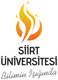 T.C.SİİRT ÜNİVERSİTESİGÜZEL SANATLAR VE TASARIM FAKÜLTESİZORUNLU STAJ FORMUAdı SoyadıUyruğu (Ülke)Kimlik NoBölümüÖğrenci NoÖğretim Yılı2021-2022e-posta adresiTelefon No.Şu an itibariyle herhangi bir kurum veya kuruluşta çalışıyor musunuz?  Veya Şu an Adınıza S.G.K ya prim ödemesi yapılıyor mu ? (Emekli Sandığı- Bağkur- SSK)Şu an itibariyle herhangi bir kurum veya kuruluşta çalışıyor musunuz?  Veya Şu an Adınıza S.G.K ya prim ödemesi yapılıyor mu ? (Emekli Sandığı- Bağkur- SSK)  Evet 	               Hayır  Evet 	               Hayırİkametgâh Adresi (Yerleşim Yeri)Aşağıda belirtilen tarihler arasında 30 günlük stajımı yapacağım. Staja fiilen başladıktan sonra herhangi bir sebeple stajı bırakmam halinde 3 gün içerisinde Bölüm Başkanına/ Danışmanıma bilgi vereceğim. Aksi halde 5510 Sayılı Kanun gereği doğacak cezai yükümlülükleri kabul ettiğimi taahhüt ederim.                                                                                                                    …/…/2022                                                                                                     ………………      ………………                                                                                                             (Öğrencinin Adı Soyadı, İmzası)Yukarıda kimliği verilen fakültemiz öğrencisinin belirtilen iş günü kadar staj yapması zorunludur. Staj süresi boyunca öğrencimizin iş kazası ve meslek hastalıkları sigortası üniversitemiz tarafından yapılacaktır. Adı geçen öğrencimizin kuruluşunuzda staj yapması için gösterdiğiniz ilgiye teşekkür eder staj bitiminde tüm staj evraklarını (Staj Değerlendirme Formu, Staj Defteri) kapalı zarf içerisinde öğrenciye elden vermenizi rica eder çalışmalarınızda başarılar dilerim.                                                                                                                        …/.../2022                                                                                                                 ………..………………                                                                                                                   BÖLÜM BAŞKANIAşağıda belirtilen tarihler arasında 30 günlük stajımı yapacağım. Staja fiilen başladıktan sonra herhangi bir sebeple stajı bırakmam halinde 3 gün içerisinde Bölüm Başkanına/ Danışmanıma bilgi vereceğim. Aksi halde 5510 Sayılı Kanun gereği doğacak cezai yükümlülükleri kabul ettiğimi taahhüt ederim.                                                                                                                    …/…/2022                                                                                                     ………………      ………………                                                                                                             (Öğrencinin Adı Soyadı, İmzası)Yukarıda kimliği verilen fakültemiz öğrencisinin belirtilen iş günü kadar staj yapması zorunludur. Staj süresi boyunca öğrencimizin iş kazası ve meslek hastalıkları sigortası üniversitemiz tarafından yapılacaktır. Adı geçen öğrencimizin kuruluşunuzda staj yapması için gösterdiğiniz ilgiye teşekkür eder staj bitiminde tüm staj evraklarını (Staj Değerlendirme Formu, Staj Defteri) kapalı zarf içerisinde öğrenciye elden vermenizi rica eder çalışmalarınızda başarılar dilerim.                                                                                                                        …/.../2022                                                                                                                 ………..………………                                                                                                                   BÖLÜM BAŞKANIAşağıda belirtilen tarihler arasında 30 günlük stajımı yapacağım. Staja fiilen başladıktan sonra herhangi bir sebeple stajı bırakmam halinde 3 gün içerisinde Bölüm Başkanına/ Danışmanıma bilgi vereceğim. Aksi halde 5510 Sayılı Kanun gereği doğacak cezai yükümlülükleri kabul ettiğimi taahhüt ederim.                                                                                                                    …/…/2022                                                                                                     ………………      ………………                                                                                                             (Öğrencinin Adı Soyadı, İmzası)Yukarıda kimliği verilen fakültemiz öğrencisinin belirtilen iş günü kadar staj yapması zorunludur. Staj süresi boyunca öğrencimizin iş kazası ve meslek hastalıkları sigortası üniversitemiz tarafından yapılacaktır. Adı geçen öğrencimizin kuruluşunuzda staj yapması için gösterdiğiniz ilgiye teşekkür eder staj bitiminde tüm staj evraklarını (Staj Değerlendirme Formu, Staj Defteri) kapalı zarf içerisinde öğrenciye elden vermenizi rica eder çalışmalarınızda başarılar dilerim.                                                                                                                        …/.../2022                                                                                                                 ………..………………                                                                                                                   BÖLÜM BAŞKANIAşağıda belirtilen tarihler arasında 30 günlük stajımı yapacağım. Staja fiilen başladıktan sonra herhangi bir sebeple stajı bırakmam halinde 3 gün içerisinde Bölüm Başkanına/ Danışmanıma bilgi vereceğim. Aksi halde 5510 Sayılı Kanun gereği doğacak cezai yükümlülükleri kabul ettiğimi taahhüt ederim.                                                                                                                    …/…/2022                                                                                                     ………………      ………………                                                                                                             (Öğrencinin Adı Soyadı, İmzası)Yukarıda kimliği verilen fakültemiz öğrencisinin belirtilen iş günü kadar staj yapması zorunludur. Staj süresi boyunca öğrencimizin iş kazası ve meslek hastalıkları sigortası üniversitemiz tarafından yapılacaktır. Adı geçen öğrencimizin kuruluşunuzda staj yapması için gösterdiğiniz ilgiye teşekkür eder staj bitiminde tüm staj evraklarını (Staj Değerlendirme Formu, Staj Defteri) kapalı zarf içerisinde öğrenciye elden vermenizi rica eder çalışmalarınızda başarılar dilerim.                                                                                                                        …/.../2022                                                                                                                 ………..………………                                                                                                                   BÖLÜM BAŞKANIAdıAdresiÜretim/Hizmet AlanıTelefon NoFaks No.e-posta adresiWeb AdresiStaj Süresi20 Gün19.07.2022 - 15.08.202219.07.2022 - 15.08.2022Staj Süresi30 Gün19.07.2022 - 29.08.202219.07.2022 - 29.08.2022Adı SoyadıGörev ve Unvanıİmza / KaşeTarihİmza / Kaşe